Publicado en Madrid el 14/12/2017 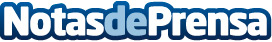 EaseUS lanza la nueva actualización 11.0 de Todo BackupEaseUS ha realizado una actualización importante de software de copia de seguridad y recuperación de datos empresariales pasando de 10.0 a 11.0 en 2017. Los usuarios ya se han dado cuenta del potencial de esta nueva estrategia de copia de seguridad empresarialDatos de contacto:EaseUS SoftwareNota de prensa publicada en: https://www.notasdeprensa.es/easeus-lanza-la-nueva-actualizacion-11-0-de Categorias: Software Ciberseguridad http://www.notasdeprensa.es